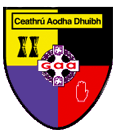 Annual General Meeting29th November 2020DEARBHÚDECLARATIONI (print name) _______________________ hereby declare that I am the person to whom this ballot paper was sent and my vote is enclosed with this declaration.I understand that the onus is on me to ensure that my vote is delivered (between 1pm and 3pm on Saturday 21st November 2020) within an envelope to the ballot box, failing which my vote will not be counted. The ballot box will be located at the rear entrance to the Hub (double white doors) in the club grounds and we would ask club members wishing to deliver their vote to adhere to Covid guidelines (e.g. wear a mask, maintain social distancing, walk on the right hand side of the path) for their own safety and those of others in attendance.The declaration must be signed below and the GAA Membership Number provided.  This can be obtained from the club secretary (secretary.carryduff.down@gaa.ie) or the registrar (kateconnery632@gmail.com).  The GAA App can also be downloaded from the App Store relevant to your device (Apple AppStore/Google Play). Once downloaded, click the option to “Sign up” and then select the “Request Access Code” option.  After a while the access code should be returned to you to allow completion of the signup process. Once you get signed up, click the icon in the top left (it looks like a stack of plates), then choose the “Edit Profile” option, your GAA Membership Number should appear at the top of the subsequent page.Any ballots received without both the signature and membership number will not be counted.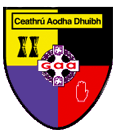 Annual General Meeting29th November 2020Leas-Cathaoirleach/ Vice Chairperson
Please indicate, with an X in the space provided, which candidate you wish to vote for, for the position of Leas-Cathaoirleach/ Vice Chairperson from the candidates listed below:Donnla Fisher...........................................[   ]Gerard McKeever....................................[   ]Sínithe: _________________________________________Uimhir: _________________________________________